FRENCH 12		Final interview Questions and Rubric		 Name :_____________________Answer in complete sentences with as many details, opinions, comparisons and preferences as possible.  Youi may not ask « comment dit-on…? ».  KNOW YOUR QUESTION WORDS!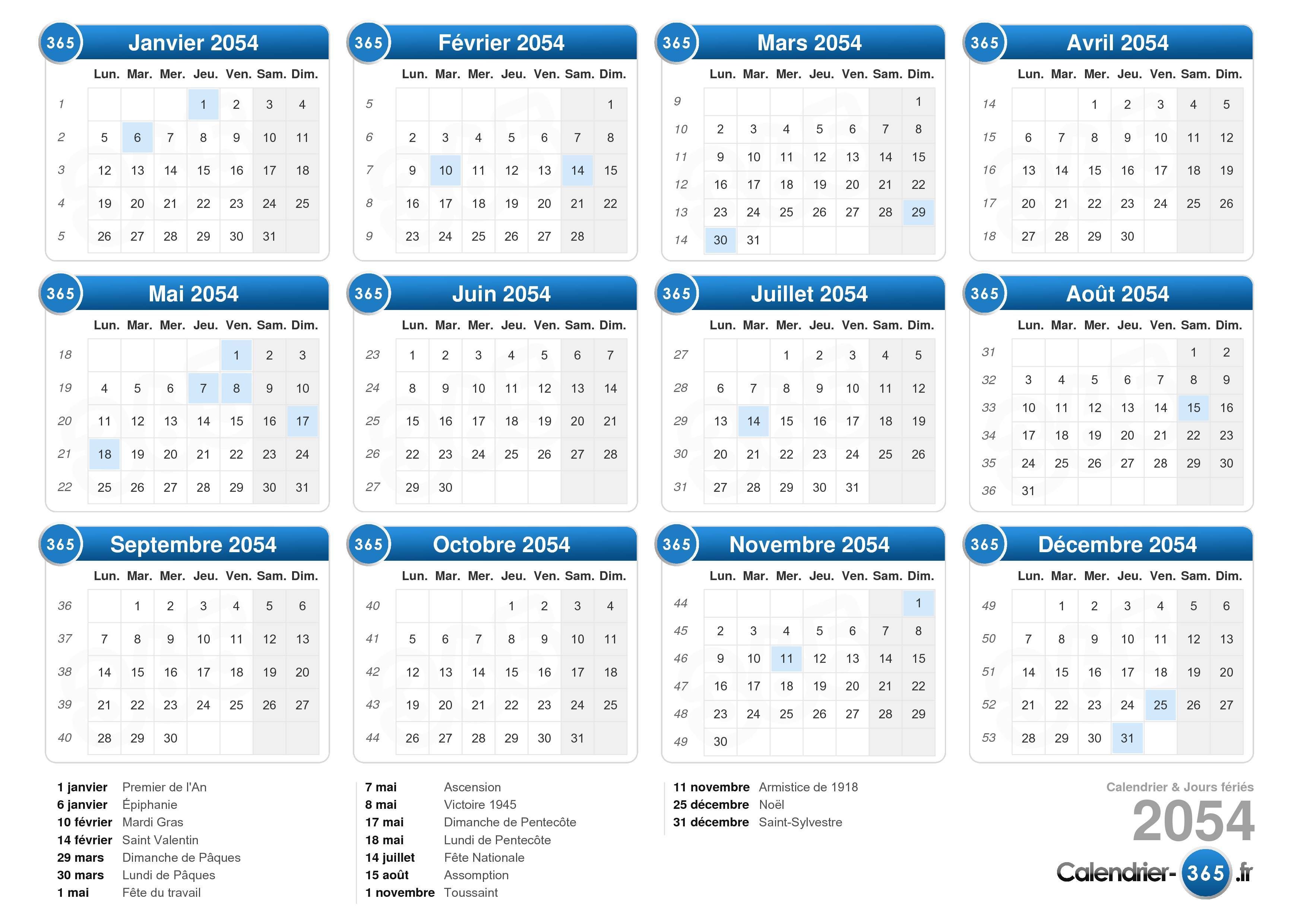 Quelle est la date aujourd’hui?	____________________________	Quelle sera la date demain?		____________________________Quelle était la date hier?		____________________________		Quelle est la date sur le calendrier?  	____________________________Comment ça va aujourd’hui? Pourquoi?Quel temps fait-il dehors?  Aimes-tu le temps? Pourquoi?Où es-tu allé cette fin de semaine passée?  Qu’est-ce que tu as fait? Comment c’était?Qu’est-ce que tu vas faire après l’école/ cette fin de semaine?  Avec qui? Où?  Pourquoi?Demande-moi une question.Décrit ton monstre (son habitat, ses habitudes, sa diète, son apparence, ses préférences et sa personnalité)Explique un problème environnemental et suggère trois solutions pour aider la planète.Analyse la publicité (identifie le produit, l’audience, les stratégies, les effets, si l’annonce est effective et pourquoi)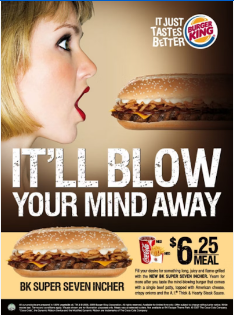 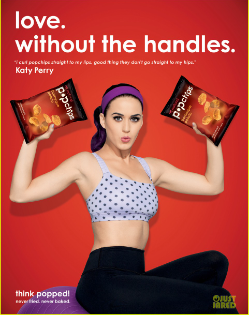 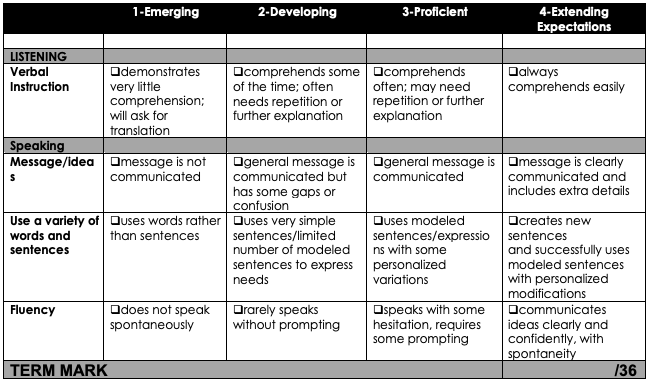 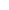 